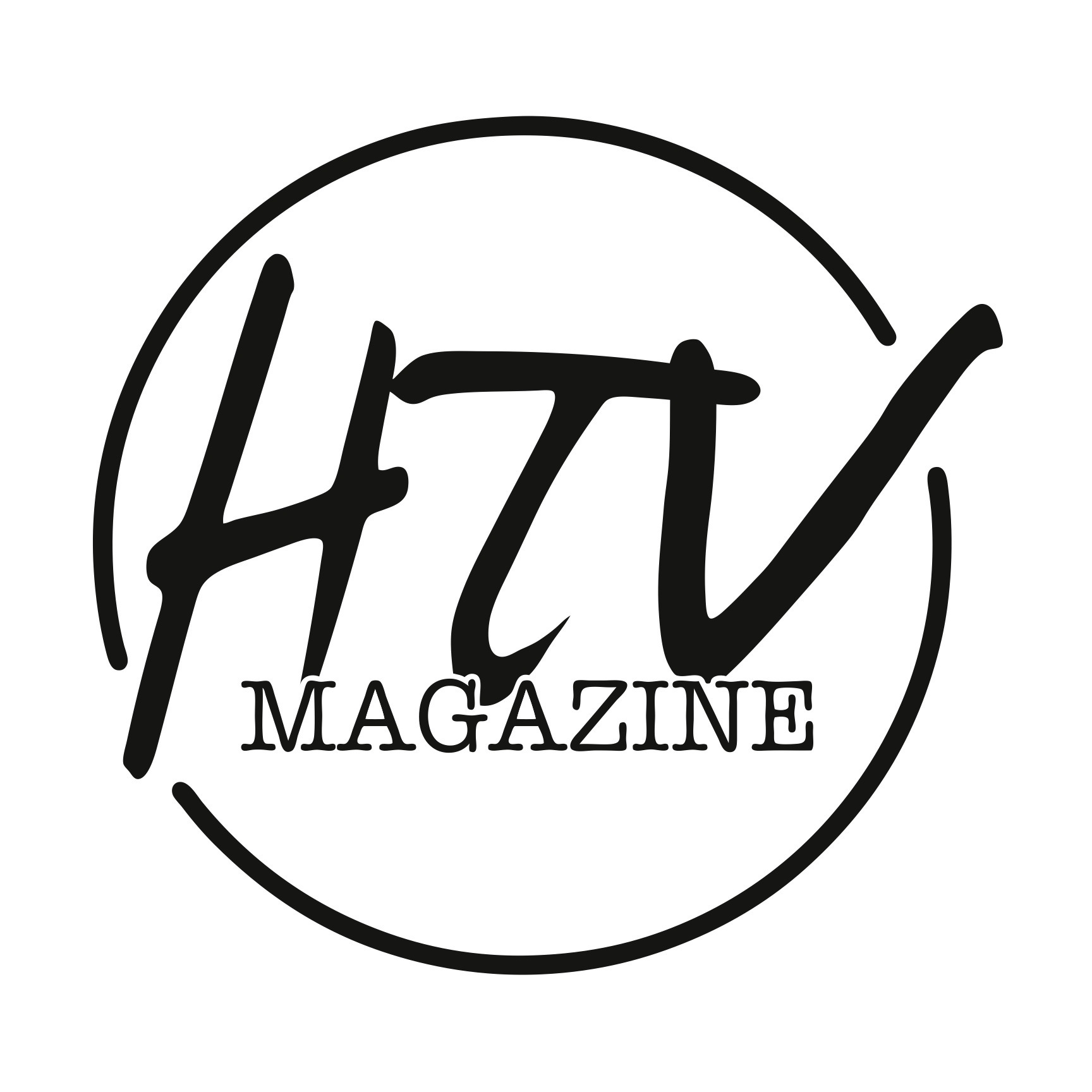 htvbuzz.com       @htvbuzz        facebook.com/htvmagazinePassing the Test What editing techniques give the story a faster pace?2. What sides of the drug-testing issue are covered?3.  Which sound bite did you find the most compelling or convincing, and why? The story was done in 2004.  How do you think opinions about mandatory drug testing of teens might have changed since then?5.  How do you think your peers feel about the drug testing issue?  Would it make a good story for your show?